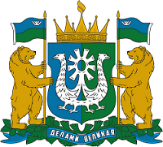 ДЕПАРТАМЕНТ СОЦИАЛЬНОГО РАЗВИТИЯХАНТЫ-МАНСИЙСКОГО АВТОНОМНОГО ОКРУГА – ЮГРЫ(ДЕПСОЦРАЗВИТИЯ ЮГРЫ)ПРИКАЗО внесении изменений в приказ
Департамента социального развития Ханты-Мансийского автономного округа – Югры от 20 апреля 2015 года № 7-нп «О порядке предоставления услуг по оздоровлению отдельным категориям граждан, проживающим 
в Ханты-Мансийском автономном округе – Югре»г. Ханты-Мансийск«___» ________2021 г.								  № __-нпВ соответствии с Законом Ханты-Мансийского автономного 
округа – Югры от 7 ноября 2006 года № 115-оз «О мерах социальной поддержки отдельных категорий граждан в Ханты-Мансийском автономном округе – Югре» п р и к а з ы в а ю:Внести в приказ Департамента социального развития 
Ханты-Мансийского автономного округа – Югры от 20 апреля 2015 года № 7-нп «О порядке предоставления услуг по оздоровлению отдельным категориям граждан, проживающим в Ханты-Мансийском автономном округе – Югре» следующие изменения:В преамбуле слова «статьями 5 – 7, 13» заменить словами «статьями 5 – 7, 11.1, 13».Пункт 3 изложить в следующей редакции:«Контроль за исполнением приказа возложить на заместителя директора Департамента – начальника Управления социальной поддержки и помощи Депсоцразвития Югры.».В приложении 1:Абзац второй пункта 1 изложить в следующей редакции:«Услуги по оздоровлению предоставляются неработающим гражданам, указанным в абзацах втором - пятом пункта 2 настоящего Порядка, гражданам, указанным в абзаце шестом пункта 2 настоящего Порядка.».В пункте 2:В абзаце пятом после слов «ветеранам труда                               Ханты-Мансийского автономного округа – Югры» дополнить словами 
«и гражданам, приравненным к ним,». Дополнить абзацем шестым следующего содержания:«родителям военнослужащих и сотрудников федеральных органов исполнительной власти, погибших, пропавших без вести при исполнении обязанностей военной службы (военных обязанностей) 
по призыву, по контракту, из числа категорий, установленных Федеральным законом «О ветеранах» – один раз в год.».В пункте 3 после слов «казенное учреждение                               Ханты-Мансийского автономного округа – Югры «Центр социальных выплат» и его филиалы по месту жительства» дополнить словами «(далее – Центр социальных выплат Югры)».В пункте 4:Абзац второй после слов «услуг по оздоровлению» дополнить словами «с указанием сведений о документе, удостоверяющем личность 
и содержащем указание на гражданство Российской Федерации, 
в соответствии с законодательством Российской Федерации».Абзац третий признать утратившим силу.В абзаце шестом после слов «трудовую книжку» дополнить словами «либо сведения о трудовой деятельности (за исключением родителей военнослужащих и сотрудников федеральных органов исполнительной власти, погибших, пропавших без вести при исполнении обязанностей военной службы (военных обязанностей) по призыву, 
по контракту, из числа категорий, установленных Федеральным законом «О ветеранах»).».Дополнить абзацем седьмым следующего содержания:«Сведения о документе, удостоверяющем личность и содержащем указание на гражданство Российской Федерации, в соответствии 
с законодательством Российской Федерации, подлежат проверке Центром социальных выплат Югры по месту жительства посредством межведомственного информационного взаимодействия с Министерством внутренних дел Российской Федерации.».В пункте 6 слова «Казенное учреждение Ханты-Мансийского автономного округа – Югры «Центр социальных выплат» и его филиалы (далее – Центр социальных выплат Югры)» заменить словами «Центр социальных выплат Югры».Абзац третий пункта 7 дополнить словами «(в отношении граждан, отнесенных к категориям лиц, указанным в абзацах втором - пятом пункта 2 настоящего Порядка)».В приложении 1 к Порядку предоставления услуг 
по оздоровлению отдельным категориям граждан, проживающим 
в Ханты-Мансийском автономном округе – Югре, после слов «копия трудовой книжки» дополнить словами «либо сведения о трудовой деятельности (за исключением родителей военнослужащих и сотрудников федеральных органов исполнительной власти, погибших, пропавших 
без вести при исполнении обязанностей военной службы (военных обязанностей) по призыву, по контракту, из числа категорий, установленных Федеральным законом «О ветеранах»)».Приложения 2, 3 изложить в следующей редакции:«Приложение 2к приказу Департамента социального развитияХанты-Мансийского автономного округа – Югрыот 20.04.2015 № 7-нпПЕРЕЧЕНЬОРГАНИЗАЦИЙ СОЦИАЛЬНОГО ОБСЛУЖИВАНИЯ 
ХАНТЫ-МАНСИЙСКОГО АВТОНОМНОГО ОКРУГА – ЮГРЫ, ПРЕДОСТАВЛЯЮЩИХ УСЛУГИ ПООЗДОРОВЛЕНИЮ ОТДЕЛЬНЫМ КАТЕГОРИЯМ ГРАЖДАН, ПРОЖИВАЮЩИМ В ХАНТЫ-МАНСИЙСКОМ АВТОНОМНОМ ОКРУГЕ – ЮГРЕПриложение 3к приказу Департамента социального развитияХанты-Мансийского автономного округа – Югрыот 20.04.2015  № 7-нпПЕРЕЧЕНЬУСЛУГ ПО ОЗДОРОВЛЕНИЮ, ПРЕДОСТАВЛЯЕМЫХ ОРГАНИЗАЦИЯМИ СОЦИАЛЬНОГО ОБСЛУЖИВАНИЯ                        ХАНТЫ-МАНСИЙСКОГО АВТОНОМНОГООКРУГА – ЮГРЫПеречень услуг по оздоровлению, предоставляемых бюджетнымучреждением Ханты-Мансийского автономного округа – Югры«Кондинский районный комплексный центр социального обслуживания населения»Перечень услуг по оздоровлению, предоставляемых бюджетнымучреждением Ханты-Мансийского автономного округа – Югры«Геронтологический центр»Перечень услуг по оздоровлению, предоставляемых бюджетнымучреждением Ханты-Мансийского автономного округа – Югры«Октябрьский районный комплексный центр социального обслуживания населения»Перечень услуг по оздоровлению, предоставляемых бюджетнымучреждением Ханты-Мансийского автономного округа – Югры«Березовский районный комплексный центр социального обслуживания населения»».Директор Департамента 		                                        Т.А.ПономареваБюджетное учреждение Ханты-Мансийского автономного округа – Югры «Геронтологический центр»Бюджетное учреждение Ханты-Мансийского автономного округа – Югры «Геронтологический центр»Адресг. Сургут, пос. Снежный, ул. Еловая, д. 4,E-mail: Surgc@admhmao.ruКонтактные телефоны8 (3462) 74-78-488 (3462) 74-78-44Бюджетное учреждение Ханты-Мансийского автономного округа – Югры 
«Кондинский районный комплексный центр социального обслуживания населения»Бюджетное учреждение Ханты-Мансийского автономного округа – Югры 
«Кондинский районный комплексный центр социального обслуживания населения»АдресКондинский район, п. Междуреченский,                                    ул. Комбинатская, д. 2,E-mail: kcson-fortuna.ruКонтактные телефоны8 (34677) 3-29-79Бюджетное учреждение Ханты-Мансийского автономного округа – Югры «Октябрьский районный комплексный центр социального обслуживания населения»Бюджетное учреждение Ханты-Мансийского автономного округа – Югры «Октябрьский районный комплексный центр социального обслуживания населения»АдресОктябрьский район, пгт Октябрьское, ул. 50 лет Победы, д.3,E-mail: oktkcson@admhmao.ruКонтактные телефоны8 (34678) 2-13-52Бюджетное учреждение Ханты-Мансийского автономного округа – Югры 
«Березовский районный комплексный центр социального обслуживания населения»Бюджетное учреждение Ханты-Мансийского автономного округа – Югры 
«Березовский районный комплексный центр социального обслуживания населения»АдресБерезовский район, пгт. Березово, ул. Сенькина, д. 20,E-mail: berkcson@admhmao.ruКонтактные телефоны(34674) 2-22-94№ПоказателиОписание1Услуги по организации социально-бытовых условий1. Размещение в двух-, трех- и четырехместных номерах со всеми удобствами (ванная комната, душ, туалет, раковина):- 5 кроватей, 5 тумбочек, стол, 2 стула, 1 плательный шкаф, плечики (2 - 3 шт. для каждого отдыхающего), щетки для одежды и обуви, телевизор, холодильник, чайник, графин с питьевой водой, стаканы, зеркало, портьеры, постельные принадлежности со сроком использования не более 1 года, в том числе 2 полотенца: банное, для лица;- санитарно-гигиенические принадлежности (мыло, шампунь, гель для душа, туалетная бумага, освежитель воздуха, разовая шапочка для ванны, тапочки);- влажная уборка комнат 2 раза в день, смена постельного белья, полотенец 1 раз в 5 дней;- холодная, горячая вода круглосуточно.2. Наличие гладильной, сушильной комнат.3. Круглосуточное дежурство медицинского персонала, осуществляющего контроль за соблюдением санитарно-гигиенических и противоэпидемических требований2Услуги по организации медицинского обслуживания1. Перечень услуг:1.1. Оказание услуг по оздоровлению по общетерапевтическому профилю.1.2. Прием врача (первичный, повторный, заключительный), оказание неотложной медицинской помощи.1.3. Содействие в оказании диагностических услуг: лабораторных (клинических, биохимических), функциональной диагностики.2. Оказание услуг по видам:физиолечение (дарсонвализация, УВЧ-терапия, КВЧ-терапия; магнитотерапия, санация верхних дыхательных путей, парафинотерапия; ультразвуковая терапия; ультратонотерапия; амплипульстерапия; ультрафиолетовое облучение; лекарственный электрофорез; гальванизация);галотерапия;механический, ручной массаж; механический массаж стоп и лодыжек;фитотерапия (мини-сауна "Кедровая бочка", чаи травяные, витаминизированные в ассортименте);кислородные коктейли;адаптивная физическая культура с использованием терапевтических тренажеров.3. Проведение медикаментозной терапии по медицинским показаниям в соответствии с рекомендациями врача-специалиста лечебно-профилактического учреждения района3Услуги по организации питания1. Организация 6-разового питания по 10-дневному меню.2. Питание организовано в столовой, оборудованной системой вентиляции, без использования одноразовой посуды.3. Организация диетического питания в соответствии с назначением врача4Организация досугаОрганизация культурно-массовых, спортивно-оздоровительных мероприятий, 2 экскурсии, организация выездов в бассейн5Иные услугиУслуги психолога, в том числе занятия в сенсорной комнате. Трудотерапия. Занятия по декоративно-прикладному творчеству, мастер-классы6Обеспечение доставки к месту лечения и обратноОрганизация трансфера граждан7Требования по обеспечению безопасности1. Ограждение территории, на которой расположены все здания и сооружения.2. Круглосуточный контроль, исключающий нахождение на территории посторонних лиц№ПоказателиОписание1Услуги по организации социально-бытовых условий1. Размещение в двухместных номерах со всеми удобствами (ванная комната, душ, туалет, раковина):- 2 кровати, 2 тумбочки, стол, 2 стула, 2 плательных шкафа, плечики (2 - 3 шт. для каждого отдыхающего), телевизор, холодильник, чайник, графин для воды, стаканы, зеркало, портьеры, постельные принадлежности со сроком использования не более 1 года, в том числе 4 полотенца: 2 банных, 2 для лица;- санитарно-гигиенические принадлежности (мыло, туалетная бумага, освежитель воздуха);- влажная уборка комнат 1 раз в день, смена постельного белья, полотенец 1 раз в 5 дней;- холодная, горячая вода круглосуточно.2. Наличие кулера с горячей и холодной водой на этаже.3. Наличие гладильной доски, утюга на этаже.4. Наличие в комнате кнопки вызова медицинской сестры2Услуги по организации медицинского обслуживания1. Обязательный перечень услуг:1.1. Оказание услуг по оздоровлению по общетерапевтическому профилю.1.2. Прием врача (первичный, повторный, заключительный), оказание неотложной медицинской помощи.1.3. Осмотр специалистами узкого профиля: невролог, хирург, психиатр, офтальмолог, физиотерапевт, кардиолог, гериатр.1.4. Оказание диагностических услуг (электрокардиограмма).1.5. Оказание услуг по видам:физиолечение (УВЧ-терапия, магнитотерапия, магнитолазерная терапия, электрофорез, ультрафиолетовое облучение, ингаляции);галотерапия;спелеотерапия;лазеротерапия;реабокс;механический, ручной массаж;фитотерапия (чаи травяные, витаминизированные в ассортименте);кислородные коктейли;лечебная физкультура с использованием терапевтических тренажеров;занятия в сенсорной комнате.1.6. Предоставление услуг бассейна 2 раза в неделю3Услуги по организации питания1. Организация 5-разового питания по 10-дневному меню.2. Питание организовано в столовой, оборудованной системой вентиляции и кондиционирования, без использования одноразовой посуды.3. Организация диетического питания в соответствии с назначением врача4Организация досуга1. Организация культурно-массовых, спортивно-оздоровительных мероприятий, экскурсии.2. Предоставление бесплатных услуг парикмахерской5Обеспечение доставки к месту лечения и обратноАвтобус № 26 от авто-, ж/д вокзала6Требования по обеспечению безопасности1. Ограждение территории, на которой расположены все здания и сооружения.2. Круглосуточный контроль, исключающий нахождение на территории посторонних лиц№ПоказателиОписание1Услуги по организации социально-бытовых условий1. Размещение в двухместных номерах со удобствами (туалет, раковина):- 2 кровати, 2 тумбочки, стол, 2 стула, 1 плательный шкаф, плечики (2 - 3 шт. для каждого отдыхающего), щетки для одежды и обуви,  графин с питьевой водой, стаканы, зеркало, портьеры, постельные принадлежности со сроком использования не более 1 года, в том числе 2 полотенца: банное, для лица;- санитарно-гигиенические принадлежности (мыло, туалетная бумага, освежитель воздуха,);- влажная уборка комнат 2 раза в день, смена постельного белья, полотенец 1 раз в 7 дней;- холодная, горячая вода круглосуточно.2. Наличие гладильной, сушильной комнат.3. Дежурство медицинского персонала, в течение  рабочего дня осуществляющего контроль за соблюдением санитарно-гигиенических и противоэпидемических требований2Услуги по организации медицинского обслуживания1. Перечень услуг:1.1. Оказание услуг по оздоровлению по общетерапевтическому профилю.1.2. Прием врача (первичный, повторный, заключительный), оказание неотложной медицинской помощи.1.3. Содействие в оказании диагностических услуг: лабораторных (клинических, биохимических), функциональной диагностики.2. Оказание услуг по видам:физиолечение (дарсонвализация, магнитотерапия, галотерапия;механический, ручной массаж; механический массаж стоп и лодыжек;фитотерапия, чаи травяные, витаминизированные в ассортименте);кислородные коктейли;адаптивная физическая культура с использованием терапевтических тренажеров.3. Проведение медикаментозной терапии по медицинским показаниям в соответствии с рекомендациями врача-специалиста лечебно-профилактического учреждения района3Услуги по организации питания1. Организация 4-разового питания по 10-дневному меню.2. Питание организовано в столовой, оборудованной системой вентиляции, без использования одноразовой посуды.3. Организация диетического питания в соответствии с назначением врача4Организация досугаОрганизация культурно-массовых, спортивно-оздоровительных мероприятий, 2 экскурсии, организация выездов на природу.5Иные услугиУслуги психолога, в том числе занятия в сенсорной комнате. Трудотерапия. Занятия по декоративно-прикладному творчеству, мастер-классы6Обеспечение доставки к месту лечения и обратноОрганизация трансфера граждан7Требования по обеспечению безопасности1. Ограждение территории, на которой расположены все здания и сооружения.2. Круглосуточный контроль, исключающий нахождение на территории посторонних лиц№ПоказателиОписание1Услуги по организации социально-бытовых условий1.Размещение в двух-, трехместных номерах: -кровати, тумбочки, стулья в соответствии с количеством проживающих граждан, в каждом номере: шкаф для одежды и обуви, постельные принадлежности, полотенца (банное, для лица), зеркало, портьеры, стол, телевизор;- санитарно-гигиенические принадлежности (мыло, туалетная бумага, освежитель воздуха);- влажная уборка комнат 2 раза в день, смена постельного белья, полотенец 1 раз в 5 дней;- холодная, горячая вода круглосуточно.2. Наличие ванной комнаты, душа, туалетов.3.Наличие кулера на этаже.4. Круглосуточное дежурство персонала, осуществляющего контроль за соблюдением санитарно-гигиенических и противоэпидемических требований.2Услуги по организации медицинского обслуживания1. Перечень услуг:1.1. Оказание услуг по оздоровлению по общетерапевтическому профилю.1.2. Прием врача (первичный, повторный, заключительный), оказание неотложной медицинской помощи.2. Оказание услуг по видам:физиолечение (дарсонвализация, УВЧ-терапия, магнитотерапия);галотерапия;механический массаж;фитотерапия (мини-сауна «Кедровая бочка»), чаи травяные, витаминизированные в ассортименте);кислородные коктейли.3Услуги по организации питания1. Организация 5-разового питания по 10-дневному меню.2. Питание организовано в столовой, оборудованной системой вентиляции, без использования одноразовой посуды.4Организация досугаОрганизация культурно-массовых, спортивно-оздоровительных мероприятий, 2-3 экскурсии, организация выездов в бассейн (за исключением летнего периода).5Иные услугиУслуги психолога, в том числе занятия в сенсорной комнате. Трудотерапия. Занятия по декоративно-прикладному творчеству, мастер-классы. 6Обеспечение доставки к месту лечения и обратноОрганизация трансфера граждан.7Требования по обеспечению безопасности1. Ограждение территории, на которой расположены все здания и сооружения.2. Круглосуточный контроль, исключающий нахождение на территории посторонних лиц.